QR-код для быстрого реагирования в ситуации домашнего  насилия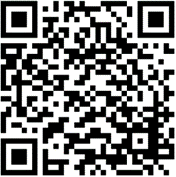 Как использовать QR-код:* Возьмите мобильный телефон с камерой.* Запустите программу для сканирования кода.* Наведите объектив камеры на код.* Получите информацию!